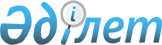 Қазақстан Республикасы, Қытай Халық Республикасы, Қырғыз Республикасы және Пәкістан Ислам Республикасы Үкiметтерiнiң арасындағы Транзиттiк тасымалдар туралы келiсiмдi бекiту туралыҚазақстан Республикасы Министрлер Кабинетiнiң Қаулысы 19 мамыр 1995 ж. N 717
     Қазақстан Республикасының Министрлер Кабинетi қаулы етедi:
     1. 1995 жылғы 9 наурызда Исламабад қаласында қол қойылған
Қазақстан Республикасы, Қытай Халық Республикасы, Қырғыз 
Республикасы және Пәкістан Ислам Республикасы Үкiметтерiнiң 
арасындағы Транзиттiк тасымалдар туралы келiсiм бекiтiлсiн.
     2. Қазақстан Республикасының Сыртқы iстер министрлiгi осы
Келiсiмнiң күшiне енгенi туралы депозитарийге - Пәкістан Ислам
Республикасына хабарласын.


         Қазақстан Республикасының
              Премьер-министрi
      
      


					© 2012. Қазақстан Республикасы Әділет министрлігінің «Қазақстан Республикасының Заңнама және құқықтық ақпарат институты» ШЖҚ РМК
				